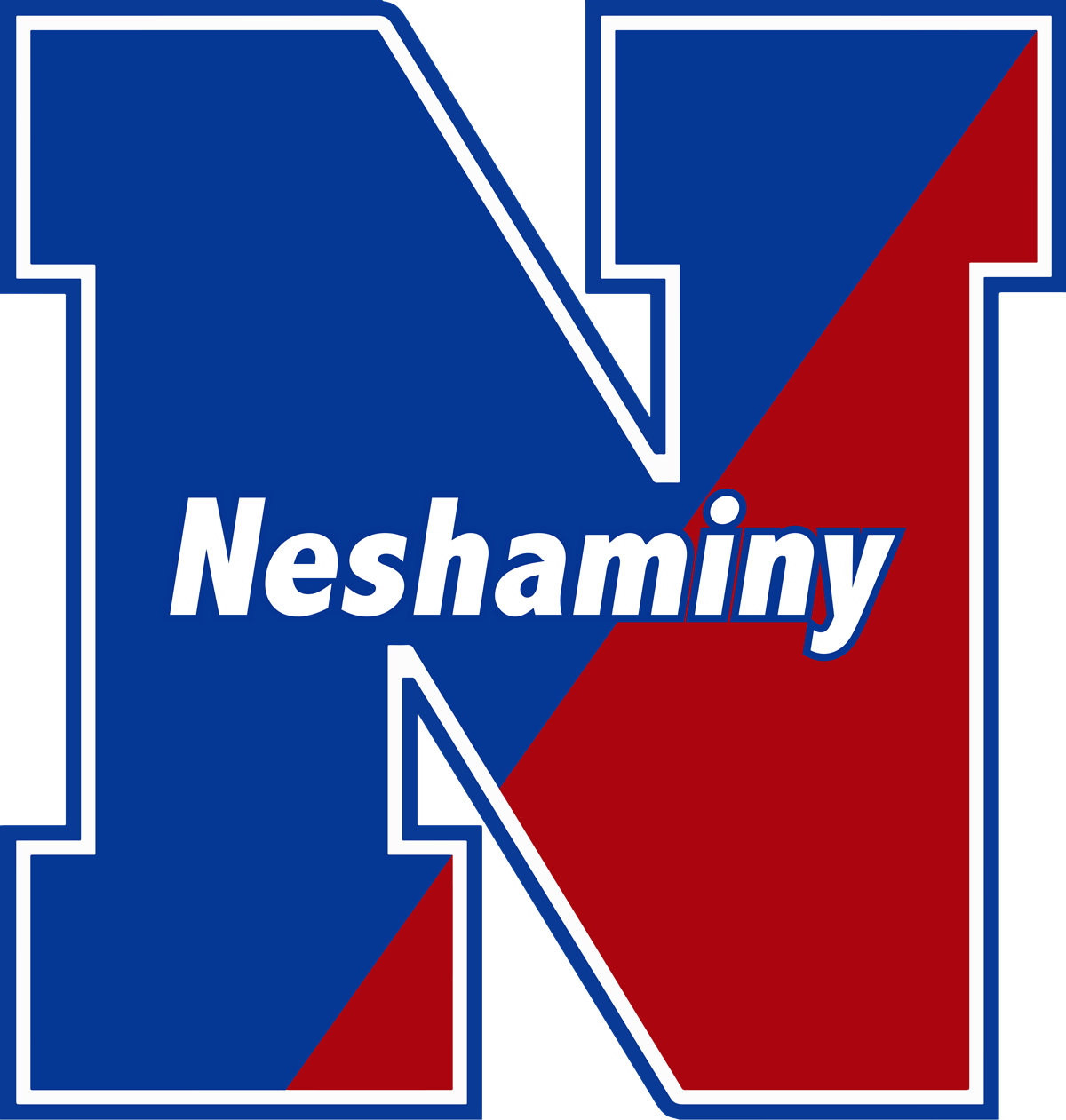 Topic/Objective:	 Essential Literary Terms			Name:		   for 9th Grade (Author’s			Period:		    Craft and Point of View)Content/Class:	English 9 					Date:Essential Question:What are the literary elements that we will use throughout this year? Why do authors use them?Questions/ Key Points	______________________________________________________________________________________________________________________________________________________________________________________________________________________________________________________________________________________________________________________________________________________________________________________________________________________________________________________________________________________________________________________________________________________________________________________________________________________________________________________________________________________________________________________________________________________________________________________________________________________________________________________________________________________________________________________________________Notes:                                                                      Author’s Craft________________. a feeling of excited or anxious uncertainty about what may happen________________the attitude toward the subject and toward the audience________________the individual writing style of an author ________________ The atmosphere or characters’ feelings within a piece of literature________________ The use of techniques to hint at what may occur in the future“The river, reflecting the clear blue of the sky, glistened and sparkled as it flowed noiselessly on.” (calm and peaceful scenery) ________________  “When Ruth Jones’s alarm clock woke her at seven o’clock that morning, she had no idea that today would be the longest day of her life.”________________  “And the trees all died. They were orange trees. I don’t know why they died, they just died. Something wrong with the soil possibly or maybe the stuff we got from the nursery wasn’t the best.” (depressing) ________________  “One minute to go and he’d be eleven. Thirty seconds…twenty…ten…nine – maybe he’d wake Dudley up, just to annoy him –three…two…one… BOOM. The whole shack shivered and Harry sat bolt upright, staring at the door. Someone was outside, knocking to come in.” ________________  “You don’t know about me, without you have read a book by the name of ‘The Adventures of Tom Sawyer,’ but that ain’t no matter. That book was made by Mr. Mark Twain, and he told the truth, mainly. There was things which he stretched, but mainly he told the truth. That is nothing. I never seen anybody but lied, one time or another, without it was Aunty Polly—Tom’s Aunt Polly, she is—and Mary, and the Widow Douglas, is all told about in that book—which is mostly a true book, with some stretchers, as I said before.” ________________ Summary:________________________________________________________________________________________________________________________________________________________________________________________________________________________________________________________________________________________________________________________________________________________________________________________________________________________________________________________________________________________________________________________________________________________________________________________________________________________________________________________________________________________________________________________________________________________________________________________________________________________Questions/ Key Points	________________________________________________________________________________________________________________________________________________________________________________________________________________________________________________________________________________________________________________________________________________________________________________________________________________________________________________________________________________________________________________________________________________________________________________________________________________________________________________________________________________________________________________________________________________________________________________________________________________________________________________________________________________________________________________________________________________________________________________________________________________________________________________________________________________________________________________________________________________________________________________________________________________________________________________________________________________________________________________________________________________________________Notes:Point of View1. _______________- a point of view where the story is narrated by one character at a time. This character may be speaking about him/herself or sharing events that he/she is experiencing. 2. _______________ - the protagonist or another main character is referred to by second-person personal pronouns and other kinds of addressing forms, for example the English second-person pronoun "you." 3. _______________  - The most common point of view used in fiction writing and is the traditional form for academic writing. Authors of novels and composers of papers use “he,” “she,” or “it” when referring to a person, place, thing, or idea.         Third Person _______- - The narrator only knows the thoughts and         feelings of one character. All characters are described using pronouns,         such as 'they,' 'he,' and 'she.' But, one character is closely followed         throughout the story, and it is typically a main character.         Third Person __________- - a method of storytelling in which the         narrator knows the thoughts and feelings of all of the characters in         the storySummary:________________________________________________________________________________________________________________________________________________________________________________________________________________________________________________________________________________________________________________________________________________________________________________________________________________________________________________________________________________________________________________________________________________________________________________________________________________________________________________________________________________________________________________________________________________________________________________________________________________________